Check against delivery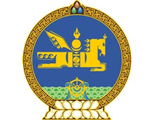 32th Session of the UPR Working GroupMongolia’s statement at the Review of the Slovak Republic28 January 2019Mr. President,Mongolia warmly welcomes the delegation of the Slovak Republic to its third UPR and thanks it for comprehensive presentation of its national report. We commend  positive changes and progress achieved in the field of human rights.Mongolia welcomes the ratification of the International Convention for the Protection of All Persons from Enforced Disappearance, and the adoption of national strategies on the human rights, gender equality and in particular on the protection of children from violence. The Committee on the Elimination of Discrimination against Women has expressed a concern over discriminatory stereotyping and gender-based violence against women. In this regard we encourage Slovakia to further strengthen its measures for prevention and elimination of violence against women and enhance the implementation of the relevant national action plans by allocating necessary human, technical and financial resources. 	Mongolia recommends Slovakia to:Strengthen the independence and mandate of the Slovak National Centre for Human Rights in line with the Paris Principles, and ensure adequate funding for the institution. Finally, we wish Slovakia every success in this UPR cycle. Thank you.